Statistical Reasoning							Name:Unit 2 Guided Notes – Dotplots and StemplotsVocabulary:Outlier –   Center –3.   Shape –4.   Spread –  Example 1:  The EPA is in charge of how fuel economy ratings for cars are determined and reported.  The following table the EPA estimates of highway gas mileage for 24 model year 2009 midsize cars.Create a dotplot for the data: (Label axis (MPG) and title graph, Scale and number the axis based on values, Mark a dot above the number on the horizontal axis.)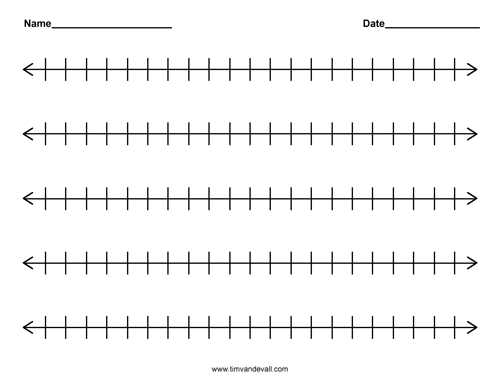 Describe the overall pattern of the distribution (shape, center, spread, outliers)Create a stemplot for the data below.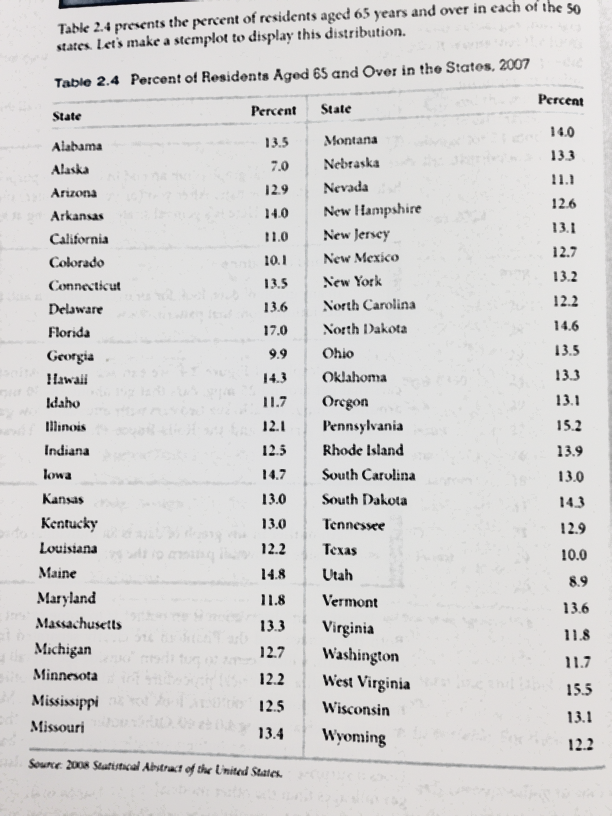 Describe the overall pattern of distribution and any deviations from that pattern.ModelMPGModelMPGAcura RL22Lexus GS 35026Audi A6 Quattro23Lincoln MKZ28Bentley Arnage14Mazda 629BMW 528128Mercedes-Benz E35024Buick Lacrosse28Mercury Milan29Cadillac CTS25Mitsubishi Galant27Chevrolet Malibu33Nissan Maxima26Chrysler Sebring30Rolls –Royce Phantom18Dodge Avenger30Saturn Aura33Hyundai Elantra33Toyota Camry31Jaguar XF25Volkswagon Passat29Kia Optima32Volvo S8025